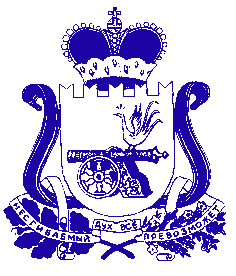 СОВЕТ ДЕПУТАТОВ  ПЕЧЕРСКОГО СЕЛЬСКОГО ПОСЕЛЕНИЯСМОЛЕНСКОГО РАЙОНА СМОЛЕНСКОЙ ОБЛАСТИЧЕТВЕРТОГО СОЗЫВАРЕШЕНИЕ    «29»  марта   2023 г.                                                                                          № 23Об  отмене  Решения  Совета  депутатов Печерского  сельского  поселения Смоленского района Смоленской области от 25.05.2022  года  № 27  «О предоставлении служебного жилого помещения председателю Совета  ветеранов  Печерского  сельскогопоселения Смоленского  района  Смоленской области  Русакову  В.В.»           В Соответствии с представлением Прокуратуры Смоленского района Смоленской области от 06.03.2023 года № Прдр-20660017-90-23/88-20660017 «Об устранении нарушений жилищного законодательства», Совет депутатов Печерского сельского поселения Смоленского района Смоленской области:РЕШИЛ:Рассмотреть и принять представление Прокуратуры Смоленского района Смоленской области от 06.03.2023 года № Прдр-20660017-90-23/88-20660017 «Об устранении нарушений жилищного законодательства».Отменить Решение Совета депутатов Печерского сельского поселения Смоленского района смоленской области от 25.05.2022 года № 27 «О предоставлении служебного жилого помещения председателю Совета ветеранов Печерского сельского поселения Смоленского района Смоленской области Русакову В.В..Данное решение вступает в силу с момента подписания.Глава муниципального образованияПечерского сельского поселения	Смоленского района Смоленской области                         Ю. Л. Митрофанов